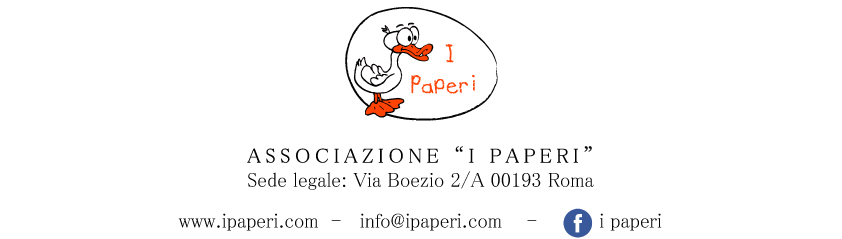 ATTIVITA’ INDIVIDUALE O SEMI-INDIVIDUALESTUDIO ASSISTITOATTIVITA’ IN GRUPPO STUDIO ASSISTITO1 ORA 14,30/15,302 ORE 14,30/16,30QUOTA MENSILE2 giorni di frequenzasettimanali1 alunno Attività individuale/individualizzata DSA/BES20 €25€150€2 alunni AttivitàSemi/individualeSemi/individualizzata15€20€100€3 alunniStrategie e tecniche didattiche semi-personalizzate10€15€80€1 ORA 14,30/15,302 ORE 14,30/16,30QUOTA MENSILE2 giorni di frequenzasettimanaliQUOTA MENSILE3 giorni di frequenzasettimanaliQUOTA MENSILE4 giorni di frequenzasettimanaliQUOTA MENSILE5 giorni di frequenzasettimanaliAttività in       gruppi di6 alunni10€15€50€75€100€120 €